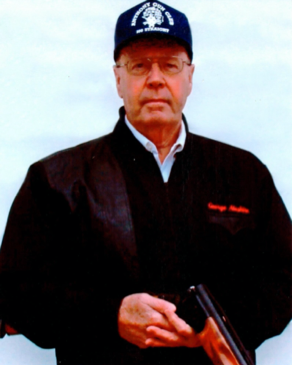 George Aleshire2007George started registering targets in 1986, and within a short time, he was soon winning trophies and earning placements on the Arkansas State Trapshooting Team.  He made his first State Team in 1988, repeated on the 1989 Team, and with the exception of one year, made the State Team the entire decade of the 1990s – eleven total State Team placements in all.  In 1984, George had the highest singles average in the State; and in 1997, he made it back to the 27-yard line. Some of George’s favorite shooting highlights include:  100 Straight in Doubles at the Louisiana State Shoot, 200 Straight in Singles at the Grand (Clay Target Championship), an outright Arkansas State Handicap Championship (1987), a Doubles Championship crown in the 1995 Southwest Zone, a Handicap Runner-Up trophy at the 1989 AR State Shoot, a Class Championship at the Holiday Inn Dixie Classic in Louisiana in 1987, and two championship wins at the Russell Marks Shoots.  He also has well over 50 other major Class Championships, won in six different states, spanning almost two decades of trapshooting.George is also known for supporting area gun clubs, donating a huge portion of his time, money service, advice, and his cooking (earning the nickname “Catfish George”) to his fellow trapshooters, and giving the Camden Gun Club critical help in the 1990s when it needed it the most.  He has worked quietly and diligently at many State and Southwest Zone shoots, often without being asked.  He has also served as ASTF Southeast Director, as At-Large Director, as Vice President, and as a referee.  He recently donated a phenomenal amount of labor to the ASTF at no cost – cutting sanding, staining, and sealing walnut boards donated by Bill May, turning them into ASTF award plaques.  As was the case in the past, George was just happy to help.